2019-2020年度城建学院年学生会介绍学生会，是什么？城市建设与安全工程学院学生会是在团委指导下全面贯彻落实学校教育方针，全心全意为广大同学服务的学生组织。学生会，干什么？2019-2020学年城市建设与安全工程学院学生会一如既往，晨读、联谊大会、辩论赛、ALLSTAR、运动会、总结大会、寝室连连看等几乎每一项我们都给予继承并不断发扬。2020年初始推出了“抗议防疫，我们在一起”系列活动，为抗疫的一线英雄奉献自己的力量，以及城市文化节等系列活动。即使在线上城建学院学生会依旧保持极高的活力在推动学院学子自我成长的同时，建设优良学风、促进学生综合素质的提高、维护学生权益，成为学生乃至学院的可靠力量。学生会，学什么？进入学生会后，每一位成员将有机会接触到各种新鲜事物，探索自己的未知面：比如熟练办公室软件的“小灶”，锻炼自己的口才，培养自己的组织和应急能力等等。除此之外，你拥有更多机会与老师、同学沟通，扩大自己的交流圈；你拥有更多的机会参与到活动的举办，熟悉活动流程与策划；你拥有更多机会在学业外锻炼自己，培养自己的综合能力。在城市建设与安全工程学院学生会组织框架中，主席团是最高管理层。其下设十二个部门，各部门设一名部长、一名副部长。十二个部门的部长团共同管理整个学生会。城建学院学生会各部门：秘书部秘书部是学生会各部门间的桥梁，主要负责起草重大文件或推送、学生会日常考核、仓库管理、联谊大会和总结大会的筹备。积极发挥在主席团和学生会各部门间的协调作用。秉持"稳健"和"机遇"的作风，团结合作，在挑战中找寻机遇，在稳健中不断创新。别犹豫，你就是我们需要的下一位部员。外联部外联部主要以拓宽院际交流为工作主题，以增进院院合作和院校合作关系为工作重点，向外展示学生的自我风采，努力为学生会各项活动提供资金支持。我们有热情、有才气；懂事实，爱社交；有想法，却不浮夸；能侃侃而谈，也能埋头苦干。是提升个人素质、接触社会、了解社会、融入社会的锻炼平台。往期合作商家：资生堂、上海知音音乐文化、SENKA珊珂、大象洗鞋、黑泷堂等等。传媒部传媒部是城建学院以及城建学院学生会线上阵地。其运营的“建安student”作为第一媒体，第一时间发布报道学生会活动的台前幕后。通过微信公众号、海报、视频、音频等传媒形式，以无距离的互动感、导向型的凝聚感、标杆性的话题感融入学生群体，提供精神沃土。让“传递资讯、服务青年”成为大学四年最美好的记忆。文艺部文艺部是学生会文化活动组织策划机构，通过这个平台向全校师生展示城建学子的青春风貌。部门负责大型晚会、文娱性活动的策划、导演和主持。作为工科学院里的桃花源，文艺部始终以其智慧和文化关注来推动学院的发展。幕启时舞步翩跹，幕落时掌声连连，千百人眼前的惊鸿之影是铭记青春最好的方式。文艺部有导演、策划、主持、礼仪、才艺团等十余种工作岗位，无论你是否有舞台经验，这里一定有最适合你的一种。组织部组织部是学院全体青年团员的服务中心，以学院共青团员思想建设、组织建设等工作为核心。主要工作为发展团员、更新及管理团员档案、智慧团建团员信息转入转出工作、组织及指导团支部开展团日活动、收缴团费、依据条例对团干部考核等工作。“业精于勤的工作态度，愉快欢乐的工作氛围，乘风破浪的工作精神”是部门的理念，期待加入的后浪们与组织部一同奔涌！生活部生活部是管理并且时刻关注学生日常生活的部门。作为与同学们之间的纽带，真正意义上深入人群当中去，构筑良好的寝室氛围，将“会生活”落实到日常中，和同学们一同成长、学习、享受校园生活。其部门举办各种与生活相关的有趣活动，其中寝室连连看、新生导向、生活大爆炸等招牌活动效果显著，同时打破“次元壁”，与各部门间保持密切联系，资源共享，协同作业。只要勇敢地迈出第一步，生活部需要每个有趣的灵魂和黄金的精神。科创部科创部积极响应国家“矢志创新，微嵌助力”的号召，树立学校“三创”之风，意在搭建城建学子与自主创新、自主创业的桥梁。主要负责管理院内大学生创新创业项目、协助三创项目的申报及答辩、宣传各类科技创新类比赛、监督学院学科性社团。激励越来越多的城建学子投身创新创意创业事业，用智慧之光把梦想照进现实。学习部学习部肩负促进城建学院以及城建学院学生会学风建设的重任。通过发布学习笔记、梳理专业课难点、表彰学习标兵等一系列举措，发挥朋辈效应。除了学风建设之外，学习部同样负责学院“新生杯”辩论赛、廷亚奖学金评选等一系列校园活动。如果你想保持以前优良的学习习惯，带动身边同学一起进步，不妨加入“爱学习”的我们，一起并肩作战吧。体育部体育部是学院体育运动类活动组织策划机构。负责校运动会、3v3篮球赛、趣味运动会等各类体育赛事的筹办。同时，管理并协助学院各级运动队（如乒乓球队、篮球队、足球队、网球队、羽毛球队等）在比赛中取得佳绩，为学院增添荣誉。生命在于运动，通过运动强健体魄、平和心态。实践部实践部是以学院实践育人与文化建设为主体，打卡学分为辅体的支柱部门。主要工作有“天天讲”、“月月讲”等讲座宣传动员、签到打卡。同时组织、引领、指导寒暑假大学生社会实践顺利开展。部门建立了优秀社会实践信息数据库，提供分享平台；每学期负责讲座20余场，参加讲座人数最多达到500多人。“欢快有序、充实多彩、细致耐心、实干践行”是部门的亮点。社团部社团部是城建学院学生会和学院各社团间的桥梁和纽带。主要负责对学院活动类社团活动进行监督，对其发展提供帮助。涉及学生社团的管理、社团活动的定期评议、不同学院社团部间的合作以及各学生社团的交流与合作等。部门旨在拓展校园文化发展空间，满足大学生多元文化需求。康乐福志愿者队康乐福志愿者队是城建学院的官方志愿者组织，负责学院相关的志愿者活动、每周固定的志愿服务活动、和不定期的爱心公益活动。成员在参与志愿活动的同时，可以参与到前期的策划、组织和筹备，感受完整的志愿体验。用行动记录点滴，用爱诠释志愿服务的精神。在这个不平凡的开学季，我们呼唤有爱有才华的你。城建学院学生会，已经不仅仅是一个由学生组成的行动高效，行事积极的团体组织，更是一个包容、温暖的大家庭。在这里，青春激荡，热情洋溢，智慧迸发，在服务同学的同时也将城建学院的精神发扬光大。以爱与青春为名，陪你一路成长不失初心，不忘初衷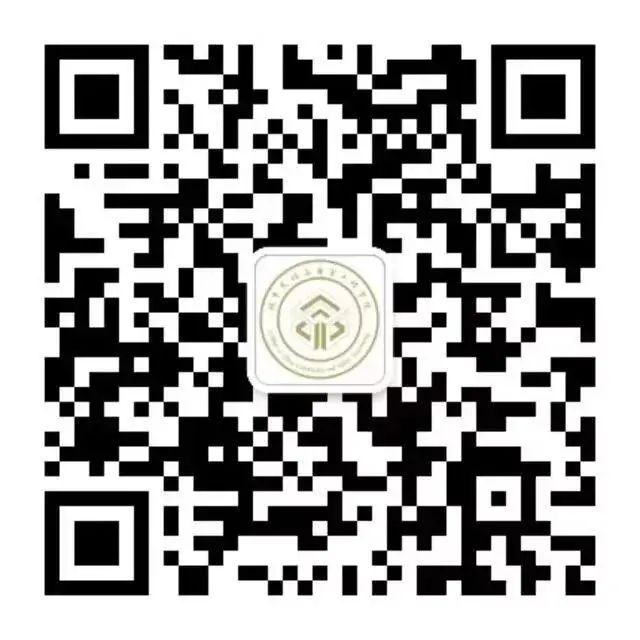 